Минобрнауки РоссииБузулукский гуманитарно-технологический институт (филиал)федерального государственного бюджетного образовательного учреждениявысшего образования«Оренбургский государственный университет»Кафедра технической эксплуатации и ремонта автомобилейФонд оценочных средствпо дисциплине«Автоматизированные системы управления»Уровень высшего образованияБАКАЛАВРИАТНаправление подготовки23.03.03 Эксплуатация транспортно-технологических машин и комплексов(код и наименование направления подготовки)Сервис транспортных и технологических машин и оборудования (нефтегазодобыча) (наименование направленности (профиля) образовательной программы)Тип образовательной программыПрограмма академического бакалавриатаКвалификацияБакалаврФорма обученияОчнаяГод набора 2018Фонд оценочных средств предназначен для контроля знаний обучающихся по направлению подготовки (специальности) 23.03.03 Эксплуатация транспортно-технологических машин и комплексов  по дисциплине «Автоматизированные системы управления»Фонд оценочных средств рассмотрен и утвержден на заседании кафедрытехнической эксплуатации и ремонта автомобилей	наименование кафедрыпротокол № ________от "___" __________ 20__г.Первый заместитель директора по УР	_______________________________________            ___Хомякова Н.В.________________________                                                                                    подпись                        расшифровка подписиИсполнитель:    Ст. преподаватель	________________Трунов В.В.                                         должность                                         подпись                        расшифровка подписиРаздел 1 Требования к результатам обучения по дисциплине, формы их контроля и виды оценочных средствПроцесс изучения дисциплины направлен на формирование следующих результатов обученияРаздел 2 Оценочные средстваБлок А – Оценочные средства для диагностирования сформированности уровня компетенции «знать»А.0 Фонд тестовых заданий Раздел 1. Состав и структура АСУТП.1.Система-это…А) Целостное упорядоченное множество элементов, связанных между собой взаимными отношениями;Б) Организация целенаправленных воздействий;В) Этап управления2.Информационные ресурсы это…А) Накопление событий;Б) Накопление информации, ее сохранность и возможность доступа к ней;В) Накопление информации, ее данных и событий.3.ИУС-это…А) Информационно управляющие системы для защиты информации;Б) Информационно управляющие системы для качества информации;В) Информационно управляющие системы для сбора и обработки информации.4.Сосредоточенные системы – это…А) Вычислительные системы, весь комплект которых, включая терминалы пользователей, сосредоточен в одном месте;Б) Вычислительные системы, весь комплект которых, включая терминалы пользователей, сосредоточен во многих местах;В) Системы с удаленным доступом.5.Диалоговый режим это…А) Режим взаимодействия человека с системой обработки информации;Б) Режим взаимодействия человека и процесса обработки информации;В) Режим взаимодействия человека и процесса управления.6.Программное обеспечение это…А) Совокупность программ, реализующих алгоритмы обработки информации ЭВМ;Б) Совокупность математических методов, моделей и алгоритмов, обработки информации, использованных при создании АС;В) Совокупность решений технических средств, применяемых для функционирования АС.7.Оперативное планирование перевозками это..А) Составление месячного плана перевозок;Б) Выполнение заказа;В) Продолжительность выполнения операции.8.АСУ – это….А.Комплекс аппаратных и программных средств, а так же персонала, предназначенный для управления различными процессами;Б.Организация целенаправленных воздействий;В.Технико-экономический показатель.9.Информатизация включает…А.Создание информационной среды, инфраструктуры и информационных технологий;Б.Технико-экономические показатели;В.Комплекс аппаратных и программных средств.10.Системаы поддержки и принятия решений (СППР) предназначены для…А.Накопления и анализа данных;Б.Поиска информации;В.Обработки и архивации данных.11.Системы с удалённым доступом обеспечивают…А.Связь между транспортом и оператором;Б.Связь между ЭВМ и оператором;В.Связь между терминалами пользователей и вычислительными средствами.12.Интерактивный режим это…А.Режим взаимодействия человека с системой обработки информацииБ.Режим взаимодействия человека и процесса обработки информации;В.Режим взаимодействия человека и процессом управления.13.Информационное обеспечение это…А.Совокупность программ;Б.Совокупность решения по объемам, размещению и формам организации информации, циркулирующей в АС;В.Совокупность решений технических средств.14.Термин «автоматизированная» в отличие от термина «автоматическая» подчеркивает…А.Полностью автоматизацию процесса, без участия человека;Б.Сохранение человеком-оператором некоторых функций;В.Качество процесса.15.Информационная среда это…А.Совокупность технических средств;Б.Совокупность программных средств;В.Совокупность систематизированных и организованных специальным образом данных и знаний.16.Назначение информационно-поисковых систем, это…А.Накопление и анализ данных;Б.Поиск информации;В.Обработка и архивация данных.17.Сети ЭВМ – это…А.Диалоговые сети;Б.Вычислительные сети;В.Информационные сети.18.Подсистемой АС первого уровня называется…А.АС имеющая множество подсистем;Б.АС не имеющая подсистемы;В.АС имеющая 3 основных подсистемы.19.Информация это…А.Сведения о фактах и концепциях;Б.Сведения об объектах, событиях и идеях, которые в данном контексте имеют определенное значение;В.Сведения о фактах, концепциях, объектах, событиях и идеях, которые в данном контексте имеют определенное значение.20.Инфраструктура информатизации это…А.Совокупность технических и программных средств;Б.Совокупность технических средств;В.Совокупность программных средств.21.Системы обработки данных (СОД) предназначены для…А.Накопления и анализа данных;Б.Поиска информации;В.Обработки и архивации больших объёмов данных.22.Однопрограммный режим вычислительной системы (ВС) это…А.Когда все ресурсы ВС используются для решения множества задач;Б.Когда ресурсы ВС не используются;В.Когда все ресурсы ВС используются для решения одной задачи или чередования двух и более задач.23.Техническое обеспечение это…А.Совокупность программ, реализующих алгоритмы обработки информации ЭВМ;Б.Совокупность математических методов, моделей и алгоритмов, обработки информации, использованных при создании АС;В.Совокупность решений технических средств, применяемых для функционирования АС.24. Процесс воздействия на объект с целью привести его в желаемое состояние - этоА. распределениеБ. управлениеВ. регулированиеГ. творение25. Объект, нуждающийся в специально организованном управляющем воздействии, называется …– объектом распределения– объектом управления– объектом регулирования– объектом творения26. Выбрать 3 правильных ответа.Устройства автоматического контроля выполняют функции:– измеряют давление, плотность, температуру– оценивают качество сборочных единиц– сообщают о неполадках– ведут учёт результатов производства27. Выбрать 3 правильных ответа.Задачи, выполняемые автоматизированными системами управления производством:– планирование, учёт и распределение фондов на средства производства и материалы– анализ и составление статистической отчётности– выдача рекомендаций по оптимизации состояния системы– контроль исполнения решений28. Написать соответствие устройств и их выполняемых функции:29. Расположить технологические процессы по убыванию их длительности:– непрерывные– периодические– дискретные30. Устройство, способное создавать управляющее воздействие в соответствии с алгоритмом - это …– устройство активации– устройство запоминающее– устройство управления– устройство регулирования31. Устройство, непосредственно передающее управляющее воздействие на объект управления, - это …– управляющий механизм– передающий механизм– рабочий механизм– исполнительный механизм32. Выбрать правильный ответ.Изменение параметров сырья и внешних условий должно вызывать изменение в …– в технологической карте– в технологическом процессе– в технологическом паспорте– в карте измерений33. Выбрать правильный ответ.Выполнение всех технологических операций должно осуществляться:– в течение заданного времени и заданной последовательности– в течение заданного времени– в течение заданной последовательности– в зависимости от обстоятельств34. Выбрать правильный ответ. Виды сигнализации:– звонки– сирены– яркие вспышки ламп– звонки, сирены, яркие вспышки ламп35. Выбрать правильный ответ.чему приводят «перегорание» плавких вставок предохранителей– срабатывает сигнализация– оборудование выходит из строя– к автоматическому отключению электропитания– оборудование продолжает работать36. Выбрать 3 правильных ответа.параметрам ЭВМ относятся:– ёмкость запоминающих устройств– быстродействие– внешний вид– возможность программного обеспечения37. Выбрать правильный ответ.Передача информации между блоками ЭВМ, а так же между внешними устройствами и ЭВМ определяется понятием…– общение– электропроводка– жгуты– интерфейс38.Выбрать правильный ответ.Линии интерфейса, соединяющие основные узлы ЭВМ называются…– связями– шинами– каналами– жгутами39.Выбрать 3 правильных ответа. Интерфейсы могут быть:– последовательными– параллельными– скрещивающимися– последовательно-параллельными40.Выбрать 3 правильных ответа. Перечислить функции АСУП:– расчёт заработной платы– расчёт работников и приём их на производство– расчёт объёмов производства– расчёт потребности в материалах41.Выбрать правильный ответ.Устройства, представляющие группу специальных электронных блоков, обеспечивающих взаимодействие ЭВМ с произвольным объектом и измерительными приборами - это…– диалоговое устройство– устройство связи с объектом– коммуникационное устройство– устройство общения42. Написать соответствие запоминающих устройств и их назначение: – сверхоперативные– представляет собой набор регистров– оперативные ЗУ– для длительного хранения информации– постоянные ЗУ– предназначены для хранения больших объёмов информации– внешние ЗУ– хранят оперативную информацию43. Наука, изучающая системы и методы управления машинами, живыми организмами, обществом - это…– автоматизация– электроника– автоматика– кибернетика44. Раздел кибернетики, изучающий теорию и методы автоматизации производственных процессов – это…– электроника– автоматика– электрика– механика45. Процессы добычи, производства, создания, обработки, преобразования и перемещения сырья и готовой продукции называются …– технологическими процессами– производственными процессами– конструкционными процессами– метаморфическими процессами46.Процессы создания, накопления, преобразования и транспортирования материалов, изделий и энергии называются …– технологическими процессами– производственными процессами– конструкционными процессами– метаморфическими процессами47.Применение в производстве технических средств, методов и систем управления, освобождающих человека от непосредственного участия в производственных процессах - это…– механика– модернизация– автоматизация– типизация48.Последовательность действий определенной направленности – это…– процесс– алгоритм– план– схема49.Последовательность операций, ведущих к достижению цели – это…– алгоритм– процесс– план– схема50.Изменяющаяся физическая величина, значения которой содержат полезную информацию – это…– сила– момент силы– импульс– сигнал51.Соответствие видов сигналов и их величин- Аналоговые– имеют две и болеефиксированных значения- ДискретныеРаздел 2. Анализ объекта автоматизации и выбор КТС52.Канал – это…А) Устройство, в которое в единичный момент поступает множество информации;Б) Устройство, в которое не поступает информация;В) Устройство, в которое в единичный момент поступает только один вид информации.53.Антивирус, разграничение полномочий, программы средств доступа и т.д. это…А) Программные средства защиты;Б) Административные меры защиты;В) Технические средства защиты.54. «СОИ» расшифровывается как…А) Средства отображения информации;Б) Средства объединения информации;В) Система отображения информации.55.Слово, блок или группа блоков данных, предназначенных для передачи это…А) Макет сообщений;Б) Память;В) Информационное сообщение.56. «Синтаксис» - это…А) Набор правил и текстов;Б) Набор правил построения «правильных» по форме текстов;В) Набор правил построения «неправильных» по форме текстов.57.Информационные ресурсы, накапливаемые в АСУП это…А) Информация о зафиксированных в АСУП данных;Б) Информация о зафиксированных в АСУП событиях;В) Документированная информация, зафиксированная на материальных носителях системы.58. «Алгоритм» - это…А) Математический комплекс;Б) Прогнозирование;В) Последовательность предписаний, исполнение которых позволяет за конечное время получить решение задачи.59. Статистические методы составляют…А) Отображение явлений и процессов с помощью случайных событий и их поведения;Б) Отображение экспериментов на модели;В) Решение задач.60.Множество смысловыражающих элементов языка с заданными смысловыми отношениями, называют…А) Семантикой;Б) Анализом;В) Тезаурусом.61.Совокупность специального оборудования, предназначенного для автоматизации деятельности и информационного обеспечения, называется…А.Технические средства АС;Б.Техническая сеть;В.Техническое обеспечение АС.62.Колличество переданных бит в единицу времени, это…А.Достоверность информации;Б.Пропускная способность;В.Своевременность информации.63.Контроль доступа в помещение, разработка стратегии безопасности и плана действий в чрезвычайных ситуациях и т. д., это…А.Программные средства защиты;Б.Административные меры защиты;В.Технические средства защиты.64.Коллективные СОИ – это…А.Мониторы, принтеры, плоттеры;Б.Плазменная панель, видеостена, жидкокристаллические матричные табло;В.Радио, сотовая связь.65.Структура, с помощью которой формируется информационное сообщение, это…А.Макет сообщений;Б.Память;В.Информационное сообщение.66.Систему, которая доставляет информацию из пунктов её зарождения в вычислительные центры и передает результаты расчета потребителю, называют…А.Система сбора и передачи данных;Б.Система телеобработки данных;В.Средства отображения информации.67.Документированные сообщения (запросы) это…А.Информация о зафиксированных в АСУП событиях, происходящих с объектами транспорта;Б.Информация о зафиксированных в АСУП результатах движения объекта транспорта;В.Информация о ресурсах, накапливаемых в АСУП.68. «Моделирование» - это…А.Анализ;Б.Решение задачи;В.Проведение экспериментов на модели.69.Закон распределения это…А.Соотношение между решением задачи и выявлением ошибок;Б.Соотношение между возможными значениями случайной величины и их вероятностями;В.Соотношение между статистикой и моделированием.70.Средства сбора, регистрации передачи, обработки, защиты данных и средства отображения информации, это…А.Техническая сеть;Б.Технические средства АС;В.Техническое обеспечение АС.71.Системы связи вычислительных сетей делятся на:А.Общие, индивидуальные;Б.Проводные, радио;В.Связь и сеть.72. «Архивация» является…А.Важной задачей по обеспечению электропитания;Б.Важной задачей по обеспечению транспорта безопасностью;В.Важной задачей по обеспечению сохранности информации в сетях.73.Индивидуальные СОИ это…А.Мониторы, принтеры, плоттеры;Б.Плазменная панель, видеостена, жидкокристаллическое матричное табло;В.Радио, сотовая связь.74.Язык общения это…А.Любая система АСУ;Б.Любая информация АСУ;В.Любая знаковая система.75.Под полнотой информации понимают…А.Способность использования её в заданный момент времени;Б.Степень содержания полезной информации для принятия правильного управленческого решения;В.Регулирование отношений.76.Документированные данные это…А.Информация о зафиксированных в АСУП событиях, происходящих с объектами транспорта;Б.Информация о зафиксированных в АСУП результатах движения объектов транспорта;В.Информация о ресурсах, накапливаемых в АСУП.77.Математические модели делятся на 2 класса:А.Аналитический, имитационный;Б.Интеллектуальный, модернизированный;В.Аналитический, интеллектуальный.78.В тех случаях, когда алгоритм не удаётся сразу представить с помощью аналитических или статистических методов возникает:А.Метод дискретной математики;Б.Метод аналитической математики;В.Метод статистической математики.79.Под нормированием технологических процессов понимают…А.Составление месячного плана перевозок;Б.Назначение технически обоснованных норм времени на продолжительность выполнения операции;В.Метод рациональной организации перевозочного процесса.80.АПД расшифровывается как…А.Аппаратура передачи данных;Б.Аппаратура передачи диалога;В.Автоматизированная передача данных.81.Защита кабельной системы, электропитания, средства архивации и т. д., называется:А.Программные средства защиты;Б.Административные меры защиты;В.Технические средства защиты.82. «Экран» - это…А.Средство разграничения сетей;Б.Средство разграничения доступа клиентов;В.Средство объединение сетей и доступа клиентов.83.Обеспечивающая часть АСУ, включающая совокупность данных, хранящихся в ЭВМ, на бумажных и др. носителях, методы их создания и использования, называются…А.Техническое обеспечение АСУ;Б.Информационное обеспечение АСУ;В.Математическое обеспечение АСУ.84. «Семантика языка общения» - это…А.Совокупность не соглашений, устанавливаемых описанием языка для выявления смыслов текстов;Б.Совокупность текстов;В.Совокупность соглашений, устанавливаемых описанием языка для выявления смыслов текстов.85.Под оперативной информацией понимается:А.Способность использования её в заданный момент времени;Б.Степень содержания полезной информации для принятия правильного управленческого решения;В.Регулирование отношений.86.Элемент автоматики, который, воспринимая воздействие изменяемого или регулируемого параметра процесса или объекта управления, преобразует его в выходной сигнал – это…– двигатель– датчик– исполнительный элемент– реле87.Выбрать 3 правильных ответа. Датчик можно охарактеризовать как:– электрический преобразователь– исполнительный элемент– измерительный элемент– чувствительный элемент88.Выбрать правильный ответ.зависимости от функций, выполняемой системой автоматического управления, преобразуемые датчиком параметры, могут быть:– линейные и угловые перемещения– температура– линейные и угловые перемещения, температура, давление, освещённость– освещённость– давление89.Отклонение показания датчика от расчётной характеристики – это…– отклонение датчика– погрешность датчика– сбой датчика90.Выбрать правильный ответ.Погрешность датчика вызывается отклонением от расчётной характеристики вследствие влияния– внутренних факторов– внешних факторов– внутренних и внешних факторов91.Указать соответствие погрешностям датчиков и факторов их вызывающих– внутренние факторы– изменение условий эксплуатации– Внешние факторы– износ, старение датчика92. Выбрать два правильных ответаЭлектрические датчики, получившие широкое применение в автоматики, можноразделить на два вида:– параметрические– импульсные– генераторные– шаговые93.Указать соответствие электрических датчиков– параметрические реактивного сопротивления– индуктивные, ёмкостные– контактные, реостатные, потенциометрические94.Датчик, в котором механическое перемещение узла объекта управления преобразуется в изменение активного сопротивления датчика (замкнутое или разомкнутое состояние контактов) – это…– потенциометрический– индуктивный датчик– контактный датчик– термоэлектрический95.Датчик, в котором механическое перемещение узла объекта управления преобразуется в изменение реактивного сопротивления датчика индуктивной катушки дросселя – это…– потенциометрический– индуктивный датчик– контактный датчик– термоэлектрический96.Датчик, в котором изменение температуры преобразуется в изменение электодвижущей силы ЭДС – это…– потенциометрический– индуктивный датчик– контактный датчик– термоэлектрический97.Установить соответствие названий датчиков и их конструктивных особенностями– тензодатчик– имеет источник и приёмник излучения– датчик на основе термопары– чувствителен к механической деформации– фотодатчик– состоит из двух разнородных проводников98.Установить соответствие типов автоматических систем:– Системы автоматического контроля– осуществляют автоматическое управляющее воздействие на оборудование для поддержания– Системы автоматического управления	заданного технологического процесса– осуществляют автоматическоеподдержание значений параметров– Системы автоматического процесса регулирования– осуществляют автоматический сбор, обработку, контроль параметров технологического процесса99.Установить соответствие названий исполнительных двигателей и типов их функционировании– Электрические– энергия сжатого газа преобразуется в механическую энергию– Гидравлически– преобразуют электрическую энергию в механическую– Пневматические– давление жидкости преобразуется вмеханическую энергию100.Выбрать три правильных ответатехническим средствам обработки аналоговых сигналов относятся:– коммутаторы– усилители– аналого-цифровые преобразователи– регистры и счётчики101.Установить соответствие исполнительных механизмов– электрические– поршневые, мембранные двигатели– гидравлические поступательного движения– шаговые двигатели, электрические муфты– гидравлические вращательногодвижения– лопастные, турбинные двигатели102.Установить соответствие логических элементов и их функций:– Триггер– Регистр– обеспечивает перевод числа из одной системы в другую– Дешифратор– обеспечивает хранение информации и состоит из набора триггеров– имеет два устойчивых состояния 103. Установить соответствие двигателя и его назначения:– Электродвигатели постоянного тока– для включения и отключения механических цепей104.Выбрать три правильных ответа Применение контактных датчиков:– в качестве конечных выключателей– для контроля геометрических размеров– для контроля освещённости– для контроля числа изделий105.Установить соответствие между конструктивными особенностями датчиков:– Термистор– представляет собой обмотку из проволоки, размещённой на каркасе– Терморезистор– представляет собой шарик, диск или трубочку из полупроводникового материала– Оптический датчик– представляет собой источник и приёмник излучения и оптический канал106. Выбрать правильный ответКакой эффект используется в термоэлектрическом датчике– световой эффект– термоэффект– пьезоффект– механический (силовой) эффект107.Выбрать три правильных ответаисполнительным механизмам относятся:– электрические– звуковые– гидравлические– пневматическиеРаздел 3. Функциональные схемы автоматизации108.Сервисные ОС обеспечивают…А)Безопасность вычислительной сети, передачу данных, доступ к сетевому обслуживанию;Б)Передачу данных;В)Доступ к сетевому обслуживанию.109.Прикладная программа – это программа, предназначенная для…А)Хранения объектов;Б)Восстановления объектов;В)Выполнения определённых задач и взаимодействия с пользователем.110.Система, предназначенная для автоматизированного составления и расчета различных вариантов ПФП с последующим выбором лучшего из них, называется…А)Автоматизированная система расчета парка формирования поездов;Б)Автоматизированная система рабочего парка фирменных поездов;В)Автоматизированная система расчета плана формирования поездов.111.ГИД расшифровывается как…А)График индивидуального ДЕПО;Б)График исполненного движения;В)График индивидуальных данных.112.ГАЦ расшифровывается как…А)Система телевизионного считывания;Б)Автоматизированная система управления сортировочной станции;В)Горочная автоматическая централизация.113.КДК СУ – эта подсистема расшифровывается как…А)Устройства управления прицельным торможением;Б)Контроль и диагностика станционных устройств;В)Контроль и диагностика сортировочных установок.114. «Грамматика» - это…А.Правила, которые формируют смысловыражающие элементы;Б.Правила, которые формируют математические элементы;В.Правила, которые формируют программные элементы.115.Язык программирования это…А.Язык, предназначенный для разработки данных;Б.Язык, предназначенный для разработки рабочего места;В.Искусственный язык, предназначенный для разработки программ.116. «Репозитарий» - это…А.Информационное сообщение;Б.Техническое приложение;В.Информационный архив.117.Цель разработки системы ГИД…А.Повышения уровня эксплуатационной работы;Б.Повышения уровня программирования систем;В.Повышения качества единой базы данных.118.ЭСУБР – это подсистема…А.Управления базой данных;Б.Управления багажной работы;В.Управления безотцепочного ремонта.119.ВОЛС – это…А.Волоконно-оптическая линия связи;Б.Воздушная линия связи;В.Вычислительная линия связи.120.Графическое представление позволяет…А.Наглядно отображать ЭВМ;Б.Наглядно отображать структуры сложных объектов и процессов;В.Наглядно отображать математические программы.121.База данных это…А.Технологические хранилища информации;Б.Электронные хранилища информации;В.Программные хранилища информации.122.Экспертные системы – это…А.Системы обработки знаний в узкоспециализированной области;Б.Системы подготовки решений;В.Системы хранения данных.123.Техническое нормирование эксплуатационной работы это…А.Важнейшее средство, применяемое для организации перевозочного процесса с наименьшими материально-техническими затратами;Б.Важнейшее средство, применяемое для организации АРМ;В.Важнейшее средство в разработке прикладных программ.124.АСОУП расшифровывается как…А.Автоматизированная система оперативного управления парком;Б.Автоматизированная система оперативного управления перевозками;В.Автоматизированная система оперативного управления программой.125.Комплекс аппаратно и программно реализованных алгоритмов, функционирующих в АС и характеризующие её логические возможности, называется:А.Математическим обеспечением;Б.Информацией;В.Алгоритмом.126.Отладка программы это…А.Защита информации;Б.Отображение объектов;В.Выявление ошибок, которые были допущены на ранних стадиях решения задачи.127.Самые «молодые» методы формализованного отображения систем, это…А.Математическая статистика и тезаурус;Б.Математическая задача и решение;В.Математическая лингвистика и семиотика.128.Операционые системы подразделяются на…А.Серверные, клиентские;Б.Центральные, оперативные;В.Объединённые, древовидные.128.СУБД это…А.Система управления базами данных;Б.Система управления базовой дистанции;В.Система управления блокировки дистанции.129.СИРИУС расшифровывается как…А.Сетевая индивидуальная Российская информационно-управленческая система;Б.Серверная индивидуальная Российская информационно-управленческая система;В.Сетевая интегрированная Российская информационно-управленческая система.130.Информационные технологии управления перевозками на базируются на…А.Управление парком прицепов;Б.Сетях связи;В.СЦБ.131.АРМ – это…А.Автоматизированное рабочее место;Б.Автоматизированная регистрация мест;В.Автоматизированная рабочая машина.132.Выбрать три правильных ответапреимуществам использования асинхронных двигателей относятся:– прочность конструкции– простое обслуживание– не возможность работы на токах различной частоты– простота изоляции цепей133.Выбрать два правильных ответаЧто применяется в качестве рабочей среды в гидродвигателях?– минеральные масла– синтетические жидкости– вода134.Установить соответствие двигателей и их принципа работы:136. Выбрать правильный ответУказать основное достоинство гидро- и пневмодвигателей– малые габариты– способны развивать очень большие усилия при малых габаритах– малая стоимость– высокая подвижность137.Выбрать правильный ответКомплексная последовательность однородных правил, использование которых позволяет получить решение задачи, однозначно определяемое исходными данными – это…– комплект программ– алгоритм программ– пакет программ– библиотека программ138.Установить соответствие названия системы и её формы рабочей зоны:139. Выбрать три правильных ответаПри создании алгоритма программы учитывают дополнительные условия– технические характеристики ЭВМ– имеющиеся в наличии инструменты программирования– степень универсальности программ– квалификация программиста140.Выбрать три правильных ответаинструментам программирования относятся– библиотеки стандартных программ– текстовые редакторы– объём запоминающего устройства– отладчики141.Выбрать два правильных ответаПо конструктивно-техническому признаку промышленные роботы бывают:– стационарные– производственные– подъёмно-транспортные– специализированные142.Выбрать правильный ответосновным элементам конструкции промышленного робота относятся– станина– стойка– манипулятор– станина, стойка, манипулятор143.Указать соответствие промышленных роботов и характера выполняемых работ– Производственные промышленные роботы– транспортно-складские работы– Подъёмно-транспортные роботы– роботы для сварки, сборки, окраски144. Выбрать правильный ответСовокупность гибкого производственного модуля и транспортной системы – это…– автоматизированное производство– гибкий производственный участок– гибкая производственная система– гибкая производственная линия145.Выбрать правильный ответПрограммируемая автоматическая машина, предназначенная для замены человека при выполнении основных и вспомогательных операций в производственных процессах – это…– манипулятор– устройство программного управления– промышленный робот– система ЧПУ146.Указать соответствие понятий:– Системы ЧПУ по структуре могутбыть– процессор, ОЗУ, внешние устройства– Оборудование с ЧПУ в зависимости от назначения могут быть– разомкнутые, замкнутые, комбинированные,адаптивные– К аппаратному обеспечениюоборудования с ЧПУ относят– позиционное, контурное, универсальное147. Выбрать правильный ответСовокупность технических устройств, обеспечивающих передачу сигналов – это…– линия связи– канал передачи– канал связи– линия передачи148.Выбрать правильный ответУстройство, которое преобразует цифровой код в аналоговую величину, соответствующую десятичному числу - эквиваленту этого кода – это…– аналого-цифровой преобразователь– коммутатор– цифро-аналоговый преобразователь– счётчик149.Выбрать правильный ответУстройство, преобразующее аналоговый сигнал в цифровой код – это…– аналого-цифровой преобразователь– коммутатор– цифровой преобразователь– счётчик150.Выбрать правильный ответЭлектронный или электромеханический переключатель, подключающий в определённом порядке различные электрические цепи к входу или выходу общего для них устройства – это…– аналого-цифровой преобразователь– коммутатор– цифро-аналоговый преобразователь– счётчик151.Указать соответствие цифровых устройств и их назначений– Счётчик импульсов– устройства, имеющие два устойчивых состояния равновесия и выполняющие роль электронного реле– Триггер– устройства хранения информации,представленной в двоичном коде– Регистр– устройство, предназначенное для подсчёта поступающих на его вход электрических импульсов152.Указать соответствие типов систем числового программного управления и их названий– Разомкнутые– управление осуществляется с помощьюцепей обратной связи– Замкнутые– кроме основной программы используетсякорректирующая информация– Комбинированные– используется только управляющеевоздействие, заложенное в программу153.Выбрать правильный ответкаких системах управления задаются координаты отдельных точек траектории движения– позиционные– контурные– универсальные154.В каких системах управления осуществляется одновременное управление по нескольким координатам– позиционные– контурные– универсальные155.В каких системах управления можно осуществить одновременную работу нескольких инструментов по различным траекториям– позиционные– контурные– универсальные156.Выбрать правильный ответсистемах ЧПУ в зависимости от типа и назначения используется приводы– с электродвигателем– гидравлические– пневматические– с электродвигателем, гидравлические, пневматические157.Выбрать правильный ответСистема, обеспечивающая сбор и первичную обработку информации о состоянии механизма робота и внешней среды – это…– система управления– система контроля– информационная система– система слежения158.Выбрать правильный ответСистема, хранящая программы управления роботом и выдающая управляющие воздействия механической системе – это…– система управления– система контроля– информационная система– система слежения159.Указать соответствие систем координат и способов их заданий– Прямоугольная система координат– Сферическая система координат– Цилиндрическая система координат – задаётся углами поворота в двух– задаётся перемещение точки по трём координатам взаимно перпендикулярных плоскостях– задаётся перемещение по трём координатами углу поворота160. Выбрать правильный ответПривод промышленного робота, обеспечивающий движение звеньев с одной рабочейскоростью – это…– нерегулируемый привод– регулируемый привод– следящий привод– адаптивный привод161.Выбрать правильный ответПривод промышленного робота, обеспечивающий регулирование скорости движения звеньев – это…– нерегулируемый привод– регулируемый привод– следящий привод– адаптивный привод162.Выбрать правильный ответПривод промышленного робота, обеспечивающий обработку перемещений с определённой точностью согласно задающему сигналу – это…– нерегулируемый привод– регулируемый привод– следящий привод– адаптивный приводРаздел 4. Промышленные сети АСУТП163.Технической основой сетей, которая обладает высокой надёжностью, является:А)Радиорелейные сети;Б)Кабельные;В)Волоконно-оптические.164.ЭЦ – это…А)Электронная централизация;Б)Электрический центр;В)Электрическая централизация.165.Специальные программы, предназначенные для перевода символьной записи на языке программирования в последовательности машинных команд, называют…А)Отладчик;Б)Интернет;В)Компилятор и линковщик.166.Полнотой информации в АСУП понимают…А)Способность информации отражать движение объектов транспорта с необходимой точностью;Б)Способность обеспечивать возможность использовать информацию в заданный момент времени;В)Определенную степень содержания полезной информации для принятия правильного управленческого решения.167.Реляционная база данных - представляет данные в виде…А)Совокупности таблиц;Б)Совокупности графиков;В.Совокупности уравнений.168.Системы связи вычислительных сетей подразделяются на…А.Входные и выходные;Б.Проводные и радио;В.Индивидуальные и универсальные.169.Комплекс программ, реализующих алгоритмы, предназначенные для решения функциональных подсистем АСУЖТ, это…А.Системное ПО;Б.Прикладное ПО;В.Серверные ОС.170.К какому классу математических моделей относятся модели, представленные в виде графов и сетей, обработки данных и в виде блок-схем алгоритмов?А.Имитационные;Б.Аналитические;В.Аппаратные.171.Витая пара, медный кабель, телефонный кабель, коаксиальный кабель, относят к системе связи:А.Индивидуальная;Б.Радио;В.Проводная.172.Техническое нормирование это…А.Метод рациональной организации перевозочного процесса;Б.Метод рациональной организации времени на продолжительность выполнения операции;В.Составление месячного плана перевозок.173.Автоматизированная система управления контейнерными перевозками, называется…А.ДИСКОН;Б.ДИСКОР;В.ДИСПАРК.174.КСАУ СС – это…А.Автоматическое регулирование и скатывание;Б.Горочная автоматическая централизация;В.Комплексная система автоматического управления сортировочной станции.175.ЭФИС – это автоматизированная подсистема…А.Финансового и статистического учёта пассажирских перевозок;Б.Финансового и статистического учёта грузовых перевозок;В.Финансового и статистического учёта парка вагонов.176.АБ расшифровывается как…А.Автоматизированная база;Б.Автоматизация билетно-кассовых операций;В.Автоблокировка.177.Математическая лингвистика и семиотика это…А.Самые «старые» методы формализованного отображения систем;Б.Самые «молодые» методы формализованного отображения систем;В.Самые «популярные» методы формализованного отображения систем.178.К техническим средствам АС относят…А.Язык программирования;Б.Информационные ресурсы;В.Сооружения, оборудования вычислительных центров, системы электроснабжения и т. д.179.Какие операционные системы обеспечивают функционирование вычислительной сети, её безопасность, передачу данных и доступ к сетевому оборудованию?А.Прикладные;Б.Программные;В.Серверные.180.Материальность это…А.Способность воздействия на органы чувств участников перевозочного процесса;Б.Возможность обладания потребительной стоимостью для участников перевозочного процессаВ.Возможность фиксирования на материальных носителях.181.Графические представления –А.Позволяют наглядно отображать структуры сложных объектов и процессов;Б.Позволяют вести запись логических алгоритмов;В.Метод активизации.182.Последовательность предписаний, формальное исполнение которых позволяет за конечное время получить решение некоторой задачи:Алгоритм;Формула;Интеграл.183.Плоттер используется для…Отображения графической информации;Создания твердой копии больших форматов;Создания распознавания символов.184.Какие виды защиты технических средств объединяются в 3 основных класса?Средства технической защиты, программные средства, административные меры защиты;Средства индивидуальной защиты, средства коллективной защиты;Средства правовой защиты, универсальные меры защиты, интернет.185.Установить соответствие классификации промышленных роботов– По виду программы– электромеханический, гидравлический, комбинированный– По типу силового привода– мобильные, стационарные– По подвижности основания– с жёсткой программой,перепрограммируемые, адаптивные186. Установить соответствие элементов конструкции робота и их назначения – Манипулятор– Опорные конструкции– Устройство управления– для выполнения всех двигательных функций– для обеспечения необходимой прочности и жёсткости187.Выбрать правильный ответ Чем оснащён манипулятор– привод– рабочий орган– система слежения– привод, рабочий орган188.Выбрать правильный ответУстройство для непосредственного воздействия на объект манипулирования при выполнении технологических операций – это…– устройство перемещения– привод– рабочий орган– система управления189.Выбрать правильный ответУстройство, предназначенное для преобразования подводимой энергии – это…– устройство передвижения– привод– рабочий орган– система управления190.Выбрать правильный ответУстройство, необходимое для перемещения манипулятора – это…– устройство передвижения– привод– рабочий орган– система управления191.Выбрать правильный ответСистема, необходимая для непосредственного формирования и выдачи сигналов – это…– устройство передвижения– привод– рабочий орган– система управления192.Установить соответствие систем промышленных роботов и их назначений– Система управления	– Информационно-измерительная система– Система связи– для обеспечения обмена информацией– для сбора и первичной обработки между роботом и оператором информации– для формирования и выдачи управляющих сигналов193. Выбрать правильный ответЭлектрическая цепь, состоящая из двух разнородных проводников – это…– терморезистор– термопара– термистор– термоЭДС194.Выбрать правильный ответосновным характеристикам датчиков, определяющих их пригодность, относят– чувствительность– погрешность– нелинейность– чувствительность, погрешность, нелинейность195.Установить соответствие погрешностей датчиков– Абсолютная погрешность– отклонение функции преобразованиядатчика от линейной– Нелинейность– способность датчика осуществлятьпреобразование быстроизменяющихсявходных параметров– Инерционность– разность между реальными и идеальнымизначениями196.Выбрать 3 правильных ответадостоинствам ёмкостных датчиков относятся:– простота конструкции– малые габаритные размеры– большое внутреннее сопротивление– высокая чувствительность197.Выбрать правильный ответкачестве источников излучения в оптических датчиках используют:– фотодиод, светодиод– лампы накаливания, светодиод– фоторезистор, фотодиод– нет правильного ответа198.Выбрать правильный ответПолупроводниковый прибор, излучающий свет при прохождении электрического тока – это…– фотодиод– фоторезистор– светодиод– фотоэлемент199.Выбрать правильный ответДатчик, в котором используется эффект, заключающийся в возникновении разноимённых электрических зарядов на противоположных гранях кристаллов (кварц) под действием силы – это…– контактный датчик– пьезоэлектрический датчик– оптический датчик– индуктивный датчик200.Выбрать правильный ответУстройство, защищающее передаваемые по жилам сигналы от внешних переменных электрических полей – это…– щит– оболочка– экран– изоляция201.Выбрать правильный ответУстройство, осуществляющее ослабление наведенных помех промышленной частоты, осуществляется с помощью…– преобразователя– фильтра– терморезистора– стабилизатора202.Выбрать правильный ответреальной амплитудно-частотной характеристике усилителя на низких и высоких частотах коэффициент усиления…– возрастает– падает– не изменяется– изменяется скачкообразно203.Выбрать правильный ответОперационный усилитель, выполненный на микросхемах, имеет– прямой вход– два входа: прямой и инверсный– инверсный вход204.Выбрать правильный ответСостояние триггера обозначается цифрами:– 1 и 2– 2 и 3– 0 и 1– 1 и 3А.1 Вопросы для опроса:Раздел 1 Состав и структура АСУТППредмет и задачи курса, его связь с другими дисциплинами. Понятие АСУТП. Назначение и цели создания АСУТП. Стадии и этапы создания АСУТП. Структура АСУТП. Общие требования. РСУ. Функции. Общие требования. ПАЗ. Функции. Общие требования. Связь и различие между АСУП, АСУТП, АСНИ. Предлагаемая технология обучения. Понятие автоматизированной системы управления. Типы  автоматизированных систем применяемых на предприятиях технического сервиса. Задачи, решаемые с помощью ЭВМ в АСУ. Разделение АСУ в зависимости от вида объекта управления. Классификация АСУ по размерам сферы деятельности и выполняемым функциям. Автоматизированные системы управления производственными предприятиями (АСУП). Интегрированные АСУ. Иерархическая структура управления производством, подсистемы.  Критерии управления, функции АСУ. Классификация АСУ по степени автоматизации процесса управления. Источники экономической эффективности от внедрения автоматизированных систем управления. Автоматизированные системы управления технологическими процессами (АСУТП). Определение, задачи, основные функции, решаемые АСУТП. Отличительные особенности АСУТП. Структурные схемы АСУТП. Классификация АСУТП по уровню автоматизации выполняемых системой функций. Классификация АСУТП по функционально-алгоритмическому признаку. Основные структуры построения АСУТП с точки зрения централизации при управлении технологическими процессами. Области их использования и характеристики. Иерархическое построение АСУТП. Задачи и цели автоматизации научных исследований. Этапы научных исследований. Характеристика научных исследований как объекта автоматизации. Классификация объектов исследований по количественным и качественным показателям. Автоматизированные системы научных исследований (АСНИ): понятие, классификация, типы обеспечения. Использование ЭВМ в АСНИ. Варианты  структурной реализации АСНИ. Раздел 2 Анализ объекта автоматизации и выбор КТС2.1 Анализ объекта автоматизации с позиции задач управления. 2.2 Разработка технологических регламентов в нефтяной и газовой промышленности. 2.3 Выбор КТС. 2.4 Описание комплекса технических средств по РД 50- 34.698-90. 2.5 Основные группы технических средств, используемые для реализации АСУТП и АСНИ. 2.6 Понятие архитектуры ЭВМ и вычислительной системы. 2.7 Типы ЭВМ, используемых в автоматизированных системах. 2.8 Функционально-алгоритмические принципы построения современных вычислительных устройств. 2.9 Поколения ЭВМ, отличительные характеристики современных ЭВМ. 2.10 Типовая структура управляющей ЭВМ. 2.11 Технические характеристики ЭВМ 4-го поколения. 2.12 Методы реализации многопроцессорной обработки информации: архитектура вычислительных устройств типа кластер, SMP, MPP и др. 2.13 Методы конвейеризации вычислений. 2.14 Суперскалярная обработка. 2.15 Способы поддержки неупорядоченных вычислений. 2.16 Устройства памяти в автоматизированных системах. 2.17 Иерархия памяти ЭВМ. Классификация запоминающих устройств, их назначение, сравнительные характеристики и области использования в автоматизированных системах. 2.18 Современные типы ПЗУ и принцип их действия. 2.19 Характеристики и принцип действия основных типов внешних запоминающих устройств: НМД, НМЛ, накопители на оптических дисках  (CD-ROM, CD-R, CD-RW, DVD, M/O диски). 2.20 Области применения внешних запоминающих устройств в АСУТП и АСНИ. 2.21 Терминальное оборудование в АСУ. Типы, назначение, технические характеристики. 2.22 Функции, реализуемые с помощью периферийных устройств в АСНИ и АСУТП. 2.23 Устройства оперативной цифровой индикации и  отображения параметров управляемых процессов. 2.24 Классификация устройств  отображения параметров. 2.25 Типы индикаторов, принципы формирования изображений в светодиодных, ЖКИ, электролюминисцентных, ЭЛТ и газоразрядных  индикаторах. 2.26 Интерфейсы автоматизированных систем управления.2.27 Понятие, классификация интерфейсов и их место в АСУТП и АСНИ. 2.28 Общие характеристики и структура системных интерфейсов. 2.29 Интерфейсы параллельной и последовательной передачи данных: характеристики, назначение. 2.30 Область использования параллельных интерфейсов в автоматизированных системах. Общие принципы  организации интерфейсов последовательной передачи данных. Технические  характеристики последовательных интерфейсов. 2.31 Способы управления  (синхронизации) и представление потоков данных при последовательной передаче. 2.32 Система  ввода/вывода ЭВМ и микропроцессорных устройств управления. 2.33 Понятие, функции, типовая структура системы ввода/вывода ЭВМ. 2.34 Каналы ввода/вывода (КВВ) информации. 2.36 Типы и основные структуры КВВ. Раздел 3 Функциональные схемы автоматизации3.1 Основное обозначение средств автоматизации на функциональных схемах по ГОСТ 21.404-85. 3.2 Средства сопряжения ЭВМ с объектом автоматизации. 3.3 Виды  измерительных и управляющих сигналов. 3.4 Средства преобразования сигналов и стандарты для их реализации. 3.5 Основные типы устройств связи с объектом автоматизации (УСО), их классификация. 3.6 Технические характеристики и принцип работы АЦП, дискретно-цифровых и цифро-импульсных преобразователей. 3.7 Устройства воздействия на регуляторы и исполнительные механизмы, их характеристики и принцип работы. 3.8 Устройства управления регулирующими органами. 3.9 Основные типы специализированных вычислительных устройств и систем, области их применения, технические характеристики. 3.10 Требования к управляющим микропроцессорным устройствам. 3.11 Структуры промышленного контроллера и компьютера. 3.12 Встраиваемые ЭВМ в АСУ. 3.13 Программно-управляемые магистрально-модульные системы (ММС). КАМАК, VME, VXI, CompactPCI. 3.14 Общие принципы физической и логической организации ММС. 3.15 Архитектура ММС и их сравнительные  характеристики. 3.16 Магистрально-модульная система VME: организация магистралей VME, функции передачи данных, технические  характеристики VME. 3.17 Области применения VME. Структуры автоматизированных систем, построенных на основе ММС КАМАК и VME. 3.18 Программно-управляемые приборно-модульные системы. Стандарты программно-управляемых систем GP-IB, КОП: области применения, принципы физической и логической организации, технические характеристики. 3.19 Варианты структур автоматизированных систем, построенных на основе интерфейса IEEE-488.Раздел 4 Промышленные сети АСУТП4.1 Сети верхнего уровня. Структурированная сеть. HARD-протокол. 4.2 Полевое оборудование КИП А. 4.3 Методика выбора датчиков типовых технологических параметров. 4.4 Проектирование внешних электрических проводок. 4.5 Структура программного обеспечения (ПО) АСНИ и АСУТП.  4.6 Классификация ПО. Функции и требования к ПО автоматизированных систем. 4.7 Системное программное обеспечение:  назначение, типы операционных систем. 4.8 Операционные системы реального времени: функции, характеристики, типовая структура. 4.9 Методы организации многозадачного режима работы ЭВМ. 4.10 Механизмы планирования задач. Методы и средства межзадачного обмена. 4.11 Системы программирования средств автоматизации. 4.12 Классификация языков и систем программирования. 4.13 Специальное ПО АСУ, этапы и основные технологии его разработки: объектно-ориентированные системы, системы визуального программирования, технология клиент-сервер, SCADA-системы. 4.14 Специализированные системы и языки программирования микропроцессорных управляющих устройств: стандарт МЭК -1131. Internet технологии в АСУ. 4.15 Использование  стандартных языков разметки данных (HTML, XML) и языка Java для реализации функций сбора, регистрации и отображения информации в  автоматизированных системах. 4.16 Структура автоматизированной системы на основе Web-сервера. 4.17 Информационное обеспечение автоматизированных систем. 4.18 Способы хранения данных, типы систем хранения данных. СУБД: типовая структура, характеристики. 4.19 Базы данных реального времени.  Основные операции с базами данных.  4.20 Языки управления данными. Особенности технологической и экспериментальной информации и способы ее хранения в АСУ. 4.21 Вычислительные сети в автоматизированных системах, их место и задачи. 4.22 Характеристики и топологии сетей. Блок B – Оценочные средства для диагностирования сформированности компетенции «уметь»Б.0 Типовые заданияРаздел 1 Состав и структура АСУТП1.1 Изучение принципов построения основных структурных схем АСУ ТПИзучить типы структурных схем АСУ ТП, основные функции решаемые АСУ и классификацию основных видов систем управления на производстве. Представить обобщенную структурную схему АСУ ТП на производстве изделий. Представить отчет.1.2 Исследования типовых звеньев управленияПостроить схемы моделирования динамических звеньев:•	интегрирующего;•	интегрирующего с запаздыванием;•	изодромного;•	реального дифференцирующего•	апериодического первого порядка;•	апериодического второго порядка;•	колебательного;•	консервативного.Параметры звеньев установить в соответствии с вариантом задания. Осуществить моделирование и снять переходные характеристики типовых динамических звеньев. Для колебательного звена определить значение коэффициента затухания ζ, при котором время переходного процесса будет минимальным. Сделать сравнительный анализ результатов моделирования.1.3 Изучения основных свойств преобразования передаточных функций.Изучить основные свойства преобразования передаточных функций, используя учебник. Преобразовать исходные структурные схемы к одному блоку.Варианты структурных схем:1.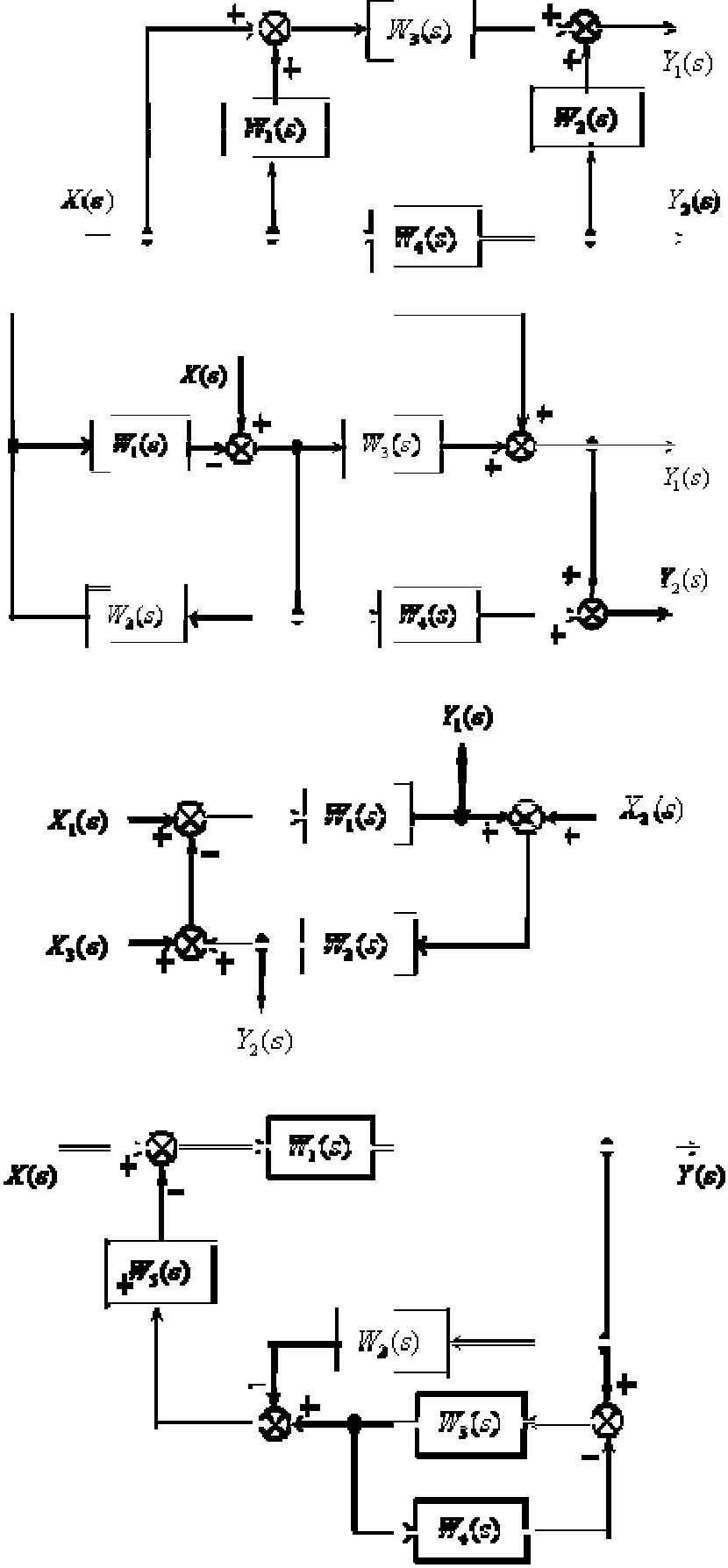 2.34.1.4 Изучение устройств преобразования сигналов в АСУПознакомиться с основными переходными устройствами и устройствами нормализации сигналов применяемыми в АСУ ТП. Получить практические навыки построения структурных схем фильтров и аттенюаторовРаздел 2 Анализ объекта автоматизации и выбор КТС2.1 Изучение цифровых устройств преобразования сигналовИзучить принцип работы логических элементов, построенных по различным схемотехническим решениям. Изучить особенности принципа построения логических элементов (типылогик). Согласно пунктам 1-5 основной части собрать в E WB упрощенные электронные схемы  логических элементов, построенные по различнымсхемотехничсеким подходам, в соответствии с приведенными рисунками. Исследовать работу элементов с	построением таблиц истинности. Входной биполярный сигнал с номером N на логические элементы моделировать с помощью схемы:N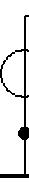 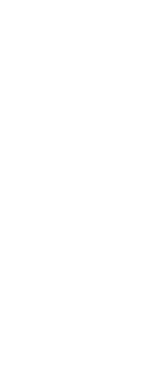 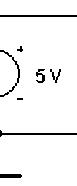 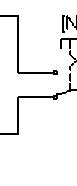 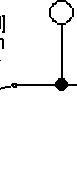 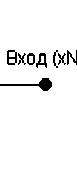 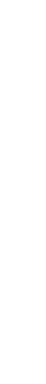 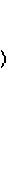 Входные сигналы (x N) и выходной сигнал (у) логического элемента выводить на индикаторы, поименованные соответствующим образом. Оформить отчет о работе. Он должен содержать схемы логически х элементов, их условное графическое обозначение, таблицы истинности и основные особенности принципов построения логических элементов.2.2 Изучение основных исполнительных устройств автоматикиИзучить принцип работы исполнительных устройств. Представить в отчете кинематическую схему привода исполнительного устройства. Письменно ответить на вопросы задания.2.3 Преобразования структурных схем САУ и САРИзучить основные свойства преобразования передаточных функций, используя конспект лекций. Преобразовать исходные структурные схемы к одному блоку. В отчете представить:1. Исходная структурная схема объекта регулирования:2. Порядок преобразования схемы3. Структурная схема преобразованной САУ4. Обобщенная передаточная функция преобразованной САУВарианты структурных схем для самостоятельного решения:1.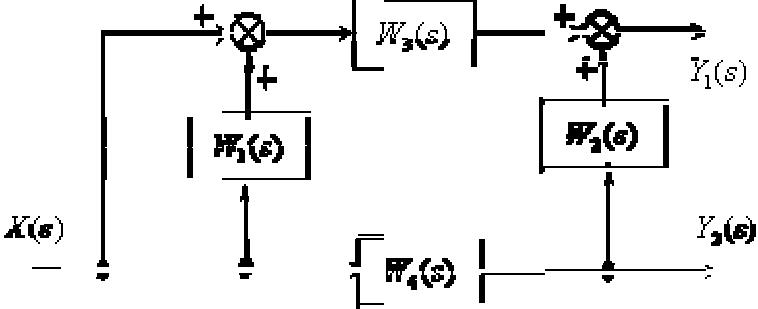 2.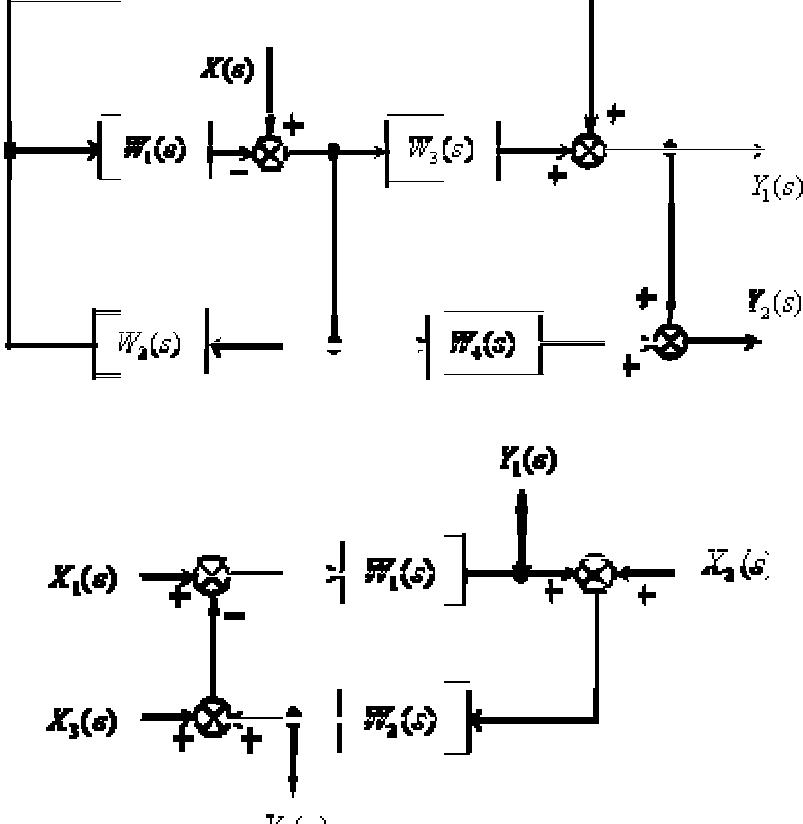 3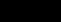 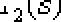 4.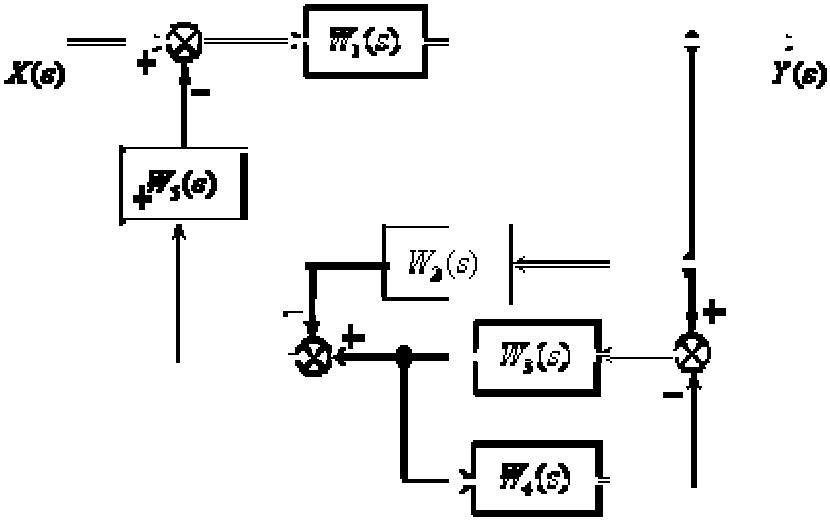 2.4 Построение статических характеристик объектов регулированияИзучить принципы построения статической характеристики объекта регулирования используя литературу. Представить в отчете графическую характеристику по исходным данным табл.1.Таблица 1-Статическая характеристика объекта регулирования.Раздел 3 Функциональные схемы автоматизации3.1 Командоаппараты в устройствах управления автоматическими системами.Ознакомится с назначением устройств управления исполнительными механизмами в САУ. По справочникам ознакомиться с техническими данными основных устройств командоаппаратов. Изучить конструкцию устройств контактора переменного тока. Описать работу схемы дистанционного управления генератором. Описать конструкцию и принцип работы теплового реле. Составить отчет.Раздел 4 Промышленные сети АСУТП4.1 Изучение программируемых контроллеров в АСУ ТПОзнакомится с назначением и устройством контроллеров применяемых в АСУ ТП. По справочникам ознакомиться с техническими данными основных устройств программируемых контроллеров. Описать работу структурной схемы контроллера. Составить отчет.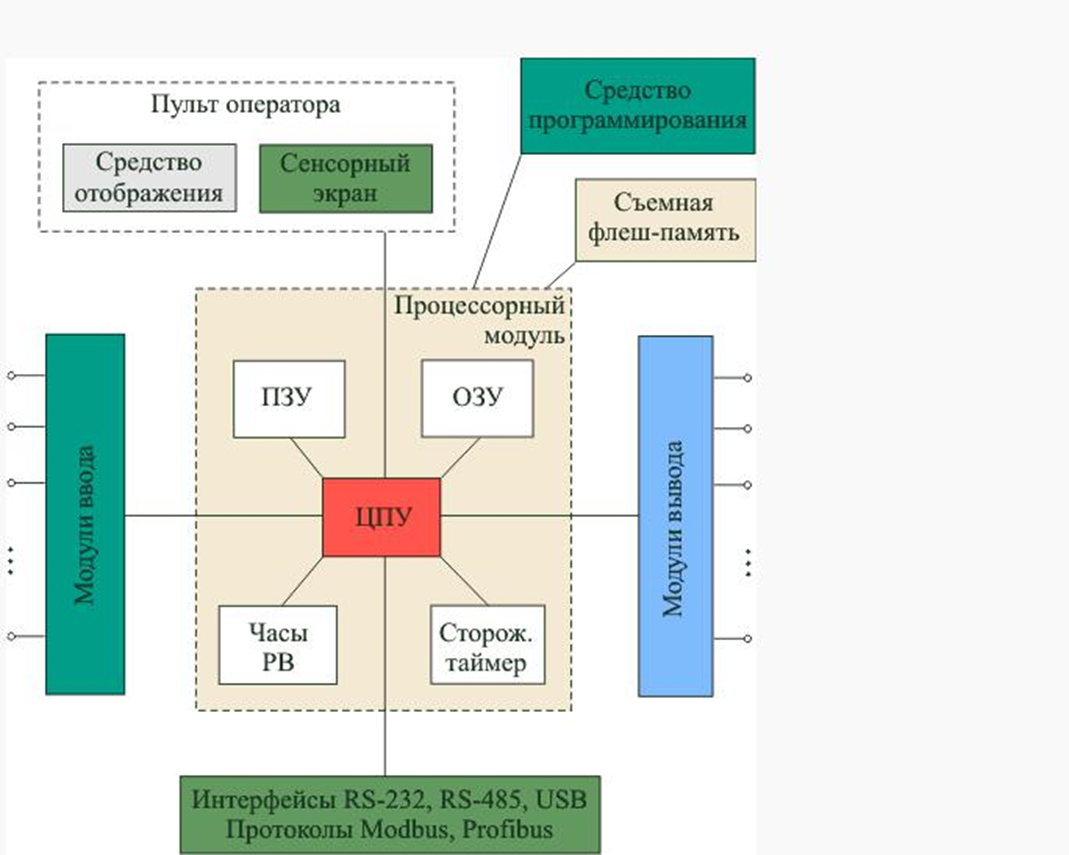 4.2 Разработка и оформление технологической карты для изготовления изделия.Ознакомится со структурой технологической карты. Изучить МЕТОДИЧЕСКИЕ РЕКОМЕНДАЦИИ по разработке и оформлению технологической карты МДС 12-29.2006. По заданию преподавателя заполнить технологическую карту сборки устройства. Представить преподавателю заполненную технологическую карту.4.3 Выбор метода для сборки изделия.Ознакомится с основными методами сборки устройств. По справочникам ознакомиться с организационно-техническими методами сборки. Описать работу автоматической линии. Составить отчет.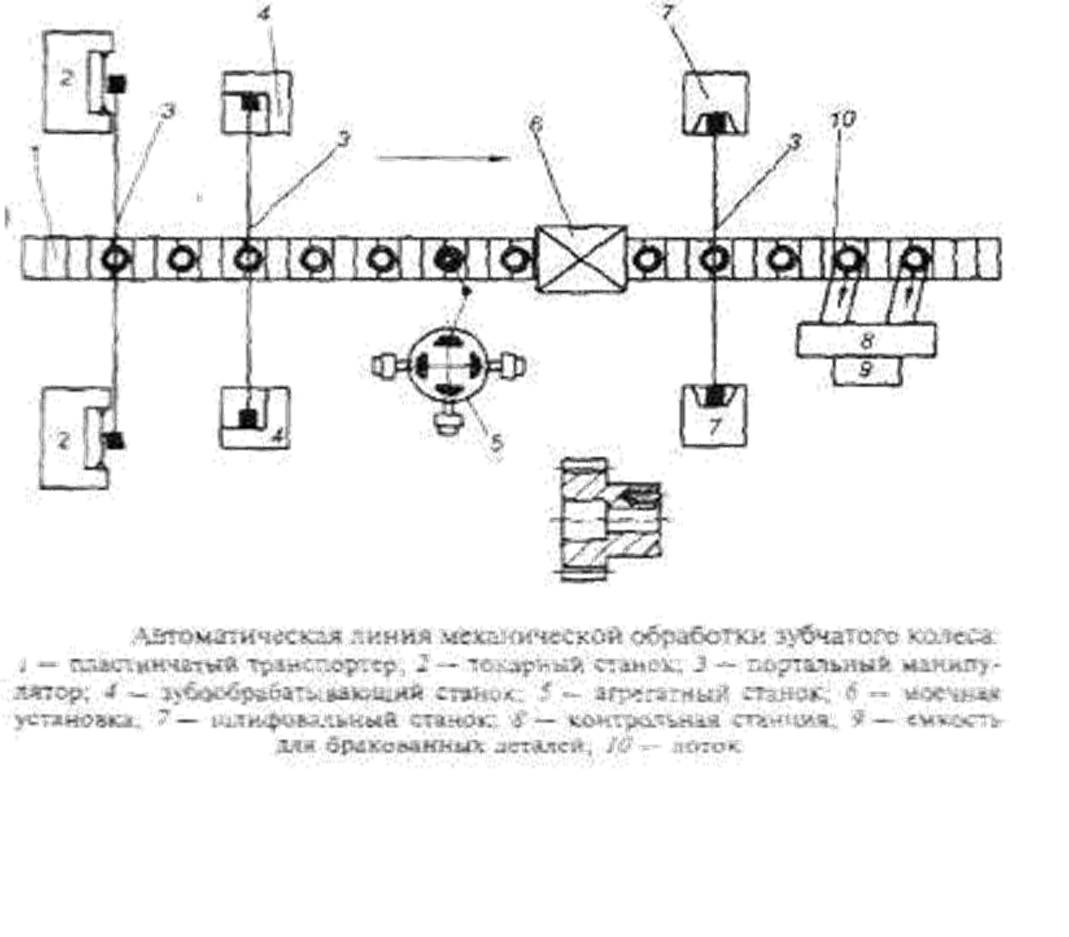 4.4 Автоматизация сборки и загрузки деталей изделий для автоматической сборки.Ознакомится с основными элементами автоматизационной сборки и загрузки деталей изделий для автоматической сборки устройств. Описать работу однопозиционного сборочного автомата и работу схемы. Составить отчет.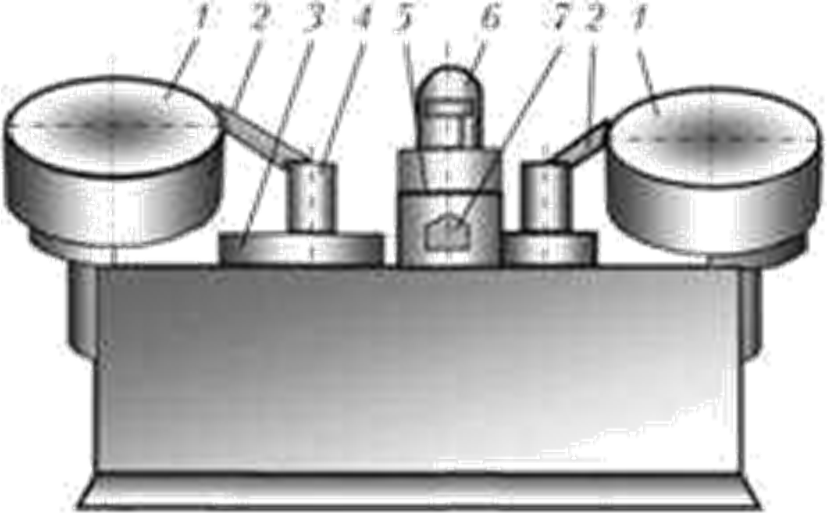 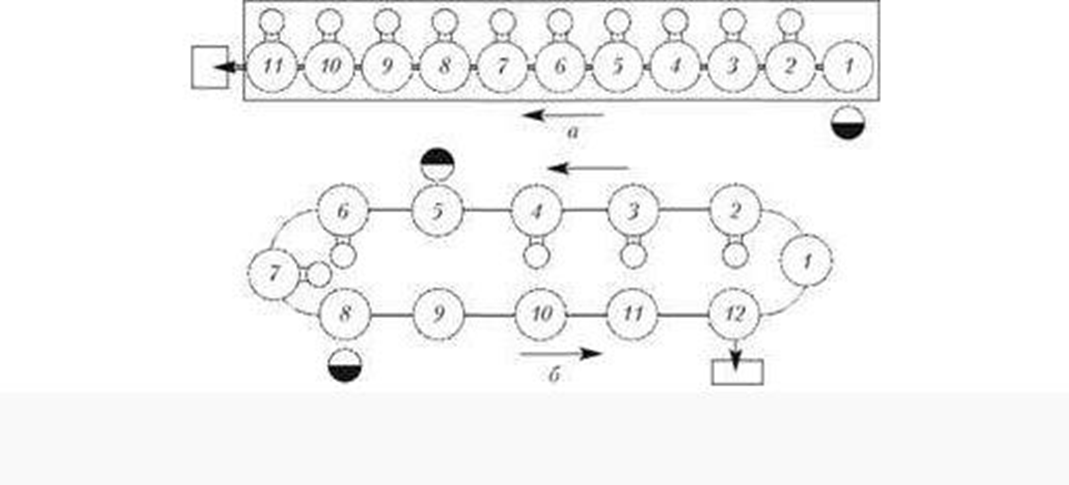 4.5 Автоматы и линии последовательно-параллельного действия.1.Ознакомится с основными схемами различных вариантов автоматов и линий параллельно-последовательного действия. Описать работу структурно-компоновочного варианта машин последовательно-параллельного действия. Составить отчет.4.6 Изучение сборочных полуавтоматов, применяемых в производстве машин и аппаратов.Ознакомится с типами сборочных полуавтоматов. Описать работ у полуавтомата. Составить отчет.Блок С – Оценочные средства для диагностирования сформированности компетенции «владеть»С.1 Практические заданияАнализ линейной САУ.Техническое заданиеСистема содержит в прямой цепи формирующий (усилительно-преобразовательный) элемент (ФЭ) и объект управления (ОУ). Фактическое значение управляемой величины Y измеряется датчиком обратной связи (ДОС). Отклонение Yдос от заданного (требуемого) значения Y0 определяется на выходе элемента сравнения (ЭС). Функциональная схема системы представлена на рисунке. Необходимо построить систему автоматического управления и методы измерения и контроля основных параметров технологического процесса.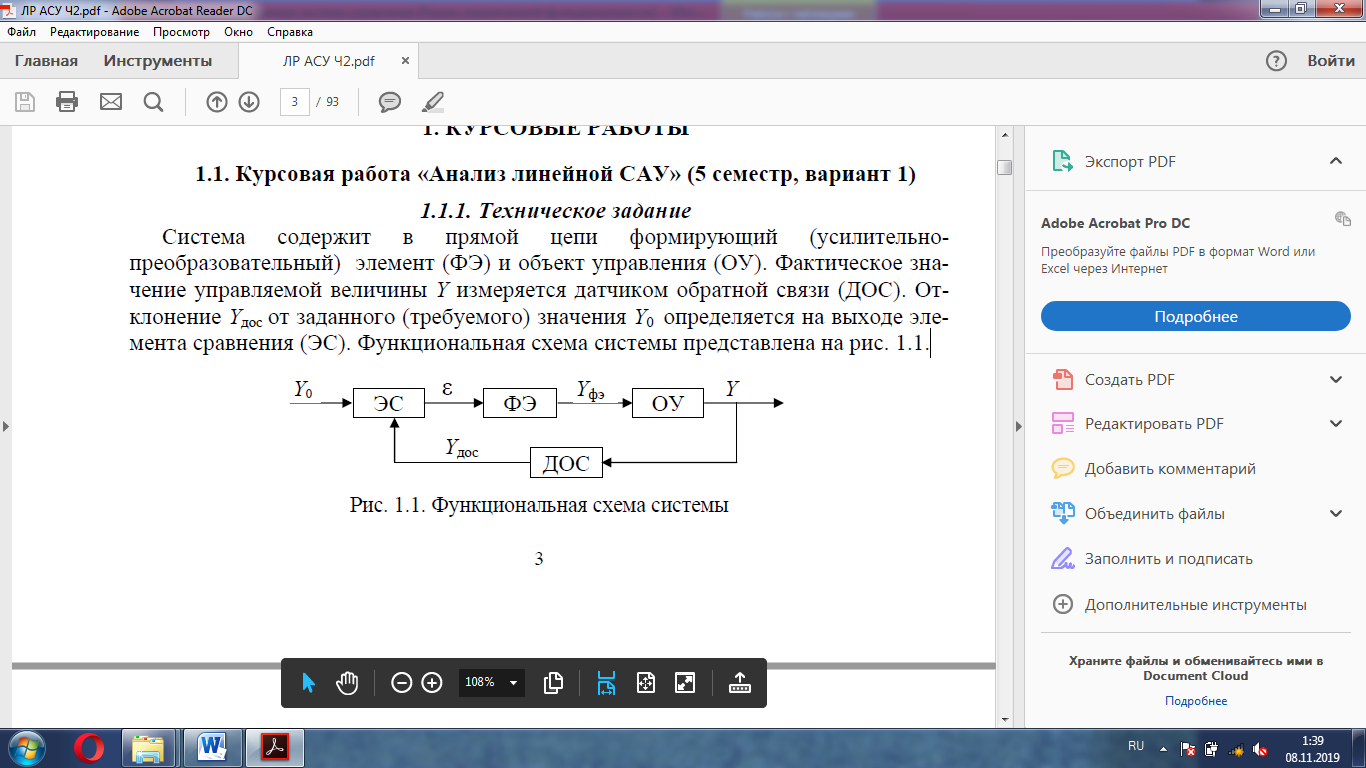 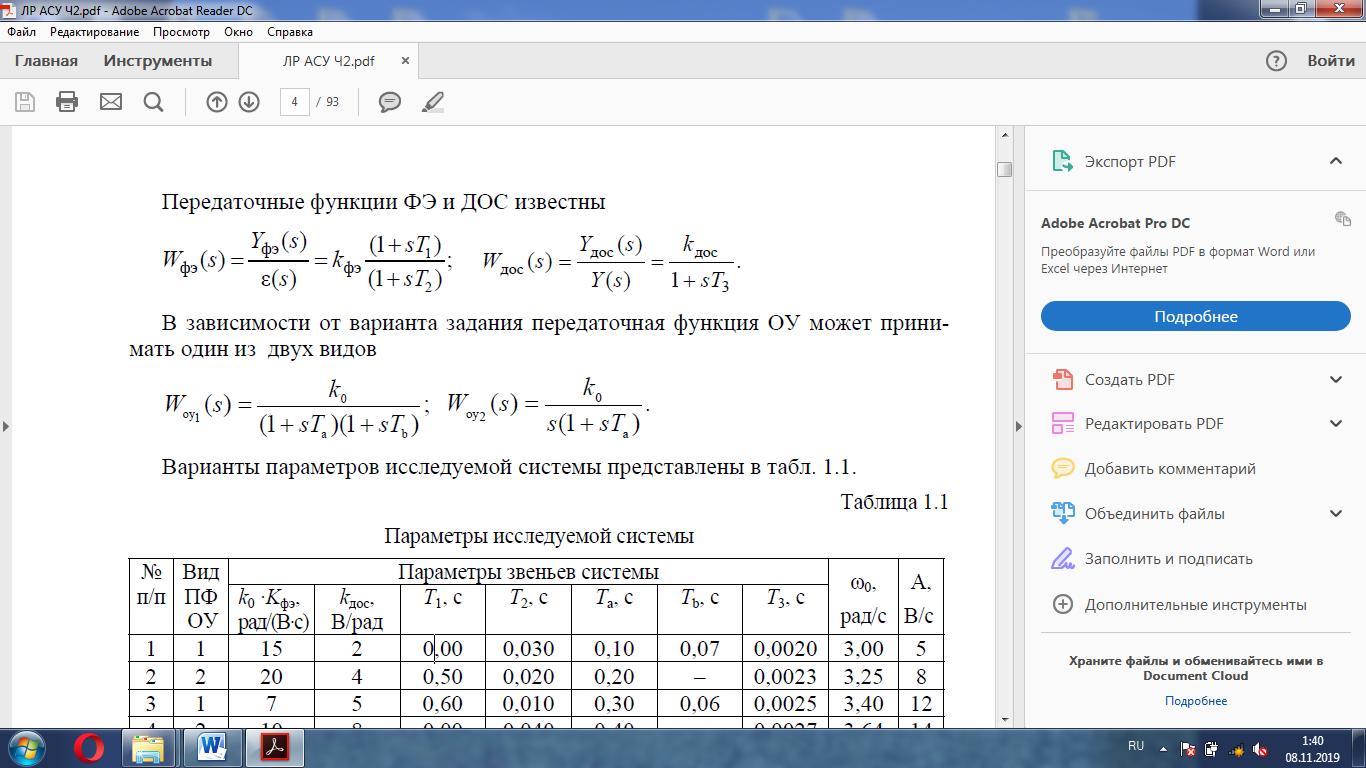 Варианты параметров исследуемой системы представлены в таблице.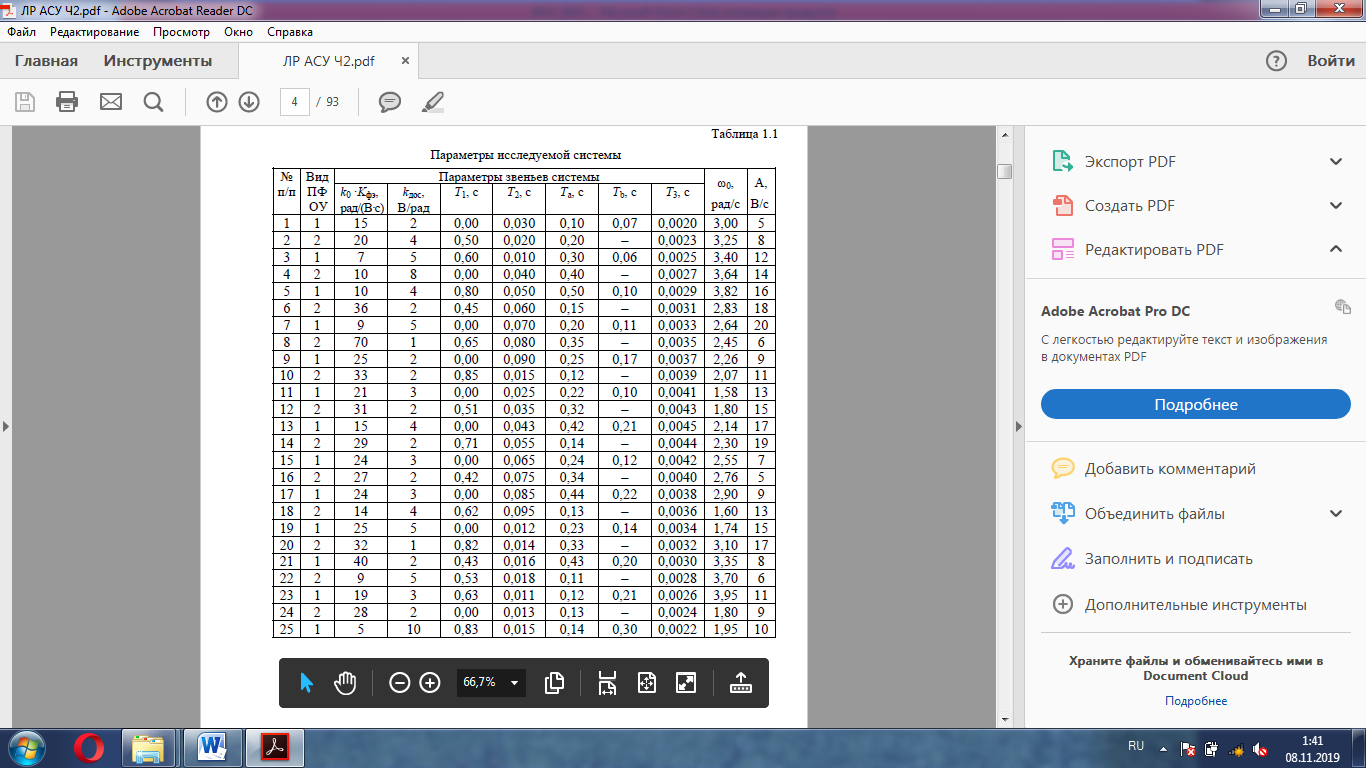 Блок DВопросы к экзамену1. Понятия автоматизированного и автоматического управления.2. Категориальные понятия системного подхода.3. Архитектура АИС.4. Жизненный цикл АИС.5. Процессы в структуре жизненного цикла.6. Каскадная модель.7. Итерационная модель.8. Спиральная модель.9. Временные прототипы.10. Создание эволюционирующих прототипов в ходе инкрементной разработки.11. Технология проектирования АИС. 12. Стадии и этапы создания АИС. 13. Техническое задание. 14. Эскизный проект АИС. 15. Технический проект АИС. 16. Стадии «Рабочая документация», «Ввод в действие», «Сопровождение АИС».17. Функциональное моделирование бизнес-процессов с использованием стандарта IDEF0.18. Моделирование потоков данных (процессов) – DFD.19. Методология ARIS.20. Объектно-ориентированный подход. Язык UML.21. Понятие типового проектирования АИС.22. Параметрически-ориентированное проектирование.23. Модельно-ориентированное проектирование.24. Структура производственного процесса.25. Функции управления производством. Количественный анализ.26. Многоаспектный характер проблемы управления производством.27. Последовательность процедур управления производством.28. Организационная структура интегрированной АСУ предприятия.29. Этапы анализа предметной области.30. Реинжиниринг бизнес-процессов.31. Методы сбора материалов обследования.32. Формализация материалов обследования.33. Общие сведения о технологических процессах.34. Схемы управления в АСУТП.35. Автоматизированные системы научных исследований (АСНИ).36. Обобщенная структура подсистем АСНИ.37. Взаимосвязь между АСНИ и САПР.38. Автоматизированные обучающие системы дистанционного обучения.39. Состав подсистемы управления.40. Подсистема технического обеспечения.41. Подсистема кадрового обеспечения.42. Подсистемы информационного обеспечения.43. Математическое обеспечение АСУ.44. Лингвистическое обеспечение АСУ.45. Методическое обеспечение АСУ.Описание показателей и критериев оценивания компетенций, описание шкал оцениванияОценивание выполнения тестов Оценивание ответа на практическом занятииОценивание выполнения типовых заданийОценивание практических заданийОценивание ответа на экзаменеРаздел 3. Методические материалы, определяющие процедуры оценивания знаний, умений, навыков и (или) опыта деятельности, характеризующих этапы формирования компетенцийОсновными этапами формирования компетенций по дисциплине при изучении студентами дисциплины являются последовательное изучение содержательно связанных между собой разделов. Итоговой формой контроля знаний, умений и навыков по дисциплине является экзамен. Экзамен проводится по билетам, которые включают три теоретических вопроса, соответствующие содержанию формируемых компетенций. Экзамен проводится в устной форме. На ответ студенту отводится 40 минут.Оценка знаний студентов производится по следующим критериям:оценка «отлично» выставляется студенту, если он глубоко и прочно усвоил материал курса, исчерпывающе, последовательно, четко и логически стройно его изложил, умеет тесно увязывать теорию с практикой, свободно справляется с задачами и вопросами, причем не затрудняется с ответами при видоизменении заданий, правильно обосновывает принятые решения, владеет разносторонними навыками и приемами выполнения практических задач;оценка «хорошо» выставляется студенту, если он твердо знает материал курса, грамотно и по существу излагает его, не допуская существенных неточностей в ответе на вопрос, правильно применяет теоретические положения при решении практических вопросов и задач, владеет необходимыми навыками и приемами их выполнения;оценка «удовлетворительно» выставляется студенту, если он имеет знания только основного материала, но не усвоил его деталей, допускает неточности. Недостаточно правильные формулировки, нарушения логической последовательности изложения программного материала, испытывает затруднения при выполнении практических задач;оценка «неудовлетворительно» выставляется студенту, который не знает значительной части программного материала, допускает существенные ошибки, неуверенно, с большими затруднениями решает практические задачи или не справляется с ними самостоятельно.Формируемые компетенцииПланируемые результаты обучения по дисциплине, характеризующие этапы формирования компетенцийВиды оценочных средств по уровню сложности/шифр раздела в данном документеОПК-1 способность решать стандартные задачи профессиональной деятельности на основе информационной и библиографической культуры с применением информационно-коммуникационных технологий и с учетом основных требований информационной безопасностиЗнать:- состав и структуру автоматизированными системами управления технологическими процессами;- методы анализа объекта автоматизации;- функциональные схем автоматизации;– методы решения функциональных и вычислительных задач;– основы современных информационных технологий переработки информации и их влияние на успех в профессиональной деятельности;– общее устройство, возможности и порядок применения средств вычислительной техники;– нормы организации процесса автоматизации решения задач профессиональной деятельности.Блок А. – Задания репродуктивного уровня.А.0 Тестовые вопросыА.1 Вопросы для опросаОПК-1 способность решать стандартные задачи профессиональной деятельности на основе информационной и библиографической культуры с применением информационно-коммуникационных технологий и с учетом основных требований информационной безопасностиУметь:– оперировать средствами вычислительной техники и, прежде всего, ПЭВМ в практической деятельности;– применять на практике современные методы и технологии автоматизированной обработки информации;– выполнять расчеты на ПЭВМ с использованием универсальных и прикладных средств программного обеспечения.- управлять технологическими процессами.Блок В. В.0 Варианты заданий для выполнения письменной контрольной работы.В.1 Типовые задачиОПК-1 способность решать стандартные задачи профессиональной деятельности на основе информационной и библиографической культуры с применением информационно-коммуникационных технологий и с учетом основных требований информационной безопасностиВладеть:- навыками управлять технологическими процессами;– навыками автоматизации решения инженерных задач;– навыками работы в качестве пользователя персонального компьютера, самостоятельно использовать внешние носители информации для обмена данными между машинами, создавать резервные копии и архивы данных и программ;–построения систем автоматического управления и методов измерения и контроля основных параметров технологических процессов.Блок С. – Практические задания.- центральный процессор- является быстродействующейпамятью ЭВМ-оперативно-запоминающее устройство- с его помощью выводится на- дисплейбумагу информация- дисплей-выполняет обработку информации- алфавитно-цифровое печатающее-выполняет обработку информации- алфавитно-цифровое печатающееустройство- основное устройствовзаимодействия человека и ЭВМ– параметрические активного– генераторысопротивления– тахометрические, пьезометрические– тахометрические, пьезометрические– Гидро- и пневмодвигатели– приведение во вращение валов в– приведение во вращение валов в–Электромагнитные исполнительныекинематических цепях–Электромагнитные исполнительныемеханизмы– подъёмные механизмы, манипуляторы– Электродвигатели постоянного тока– преобразование электрических импульсов в– Шаговые двигателидискретные перемещения ротора– Шаговые двигатели– взаимодействие проводника, по которому– взаимодействие проводника, по которомупротекает ток с внешним постоянным– Гидро- и пневмодвигателимагнитным полем– Гидро- и пневмодвигатели– преобразование энергий рабочей среды,– преобразование энергий рабочей среды,находящейся под давлением, вмеханическую энергию– Прямоугольная система– рабочая зона - цилиндркоординат– Цилиндрическая система координат– рабочая зона – сфера– Сферическая система координат– рабочая зона - прямоугольник– рабочая зона - прямоугольникВарианты123456789101112k511041,5310145412T20,1510,235510,40,20,2T130,2420,463620,20,30,25T21,30,810,80,4511,11,4110,30,350,3ζ0,20,30,40,50,250,20,250,30,40,60,50,55I123456789X012345679Y1,511,1 21,251,441,491,551,621,721,844-балльнаяшкалаОтличноХорошоУдовлетворительноНеудовлетворительно100 балльная шкала85-10070-8450-690-49Бинарная шкалаЗачтеноЗачтеноЗачтеноНе зачтено4-балльнаяшкалаПоказателиКритерииОтличноПолнота выполнения тестовых заданий;Своевременность выполнения;Правильность ответов на вопросы;Самостоятельность тестирования.Выполнено более 95 % заданий предложенного теста, в заданиях открытого типа дан полный, развернутый ответ на поставленный вопросХорошоПолнота выполнения тестовых заданий;Своевременность выполнения;Правильность ответов на вопросы;Самостоятельность тестирования.Выполнено от 75 до 95  % заданий предложенного теста, в заданиях открытого типа дан полный, развернутый ответ на поставленный вопрос; однако были допущены неточности в определении понятий, терминов и др.УдовлетворительноПолнота выполнения тестовых заданий;Своевременность выполнения;Правильность ответов на вопросы;Самостоятельность тестирования.Выполнено от 50 до 75  % заданий предложенного теста, в заданиях открытого типа дан неполный ответ на поставленный вопрос, в ответе не присутствуют доказательные примеры, текст со стилистическими и орфографическими ошибками.Неудовлетворительно Полнота выполнения тестовых заданий;Своевременность выполнения;Правильность ответов на вопросы;Самостоятельность тестирования.Выполнено менее 50  % заданий предложенного теста, на поставленные вопросы ответ отсутствует или неполный, допущены существенные ошибки в теоретическом материале (терминах, понятиях).4-балльная шкалаПоказателиКритерииОтличноПолнота изложения теоретического материала;Правильность и/или аргументированность изложения (последовательность действий);Самостоятельность ответа;Культура речи;Степень осознанности, понимания изученногоГлубина / полнота рассмотрения темы;соответствие выступления теме, поставленным целям и задачамДан полный, в логической последовательности развернутый ответ на поставленный вопрос, где он продемонстрировал знания предмета в полном объеме учебной программы, достаточно глубоко осмысливает дисциплину, самостоятельно, и исчерпывающе отвечает на дополнительные вопросы, приводит собственные примеры по проблематике поставленного вопроса, решил предложенные практические задания без ошибок.ХорошоПолнота изложения теоретического материала;Правильность и/или аргументированность изложения (последовательность действий);Самостоятельность ответа;Культура речи;Степень осознанности, понимания изученногоГлубина / полнота рассмотрения темы;соответствие выступления теме, поставленным целям и задачамДан развернутый ответ на поставленный вопрос, где студент демонстрирует знания, приобретенные на лекционных и семинарских занятиях, а также полученные посредством изучения обязательных учебных материалов покурсу, дает аргументированные ответы, приводит примеры, в ответе присутствует свободное владение монологической речью, логичность и последовательность ответа. Однако допускается неточность в ответе. Решил предложенные практические задания с небольшими неточностями.УдовлетворительноПолнота изложения теоретического материала;Правильность и/или аргументированность изложения (последовательность действий);Самостоятельность ответа;Культура речи;Степень осознанности, понимания изученногоГлубина / полнота рассмотрения темы;соответствие выступления теме, поставленным целям и задачамДан ответ, свидетельствующий в основном о знании процессов изучаемой дисциплины, отличающийся недостаточной глубиной и полнотой раскрытия темы, знанием основных вопросов теории, слабо сформированными навыками анализа явлений, процессов, недостаточным умением давать аргументированные ответы и приводить примеры, недостаточно свободным владением монологической речью, логичностью и последовательностью ответа. Допускается несколько ошибок в содержании ответа и решении практических заданий.Неудовлетворительно Полнота изложения теоретического материала;Правильность и/или аргументированность изложения (последовательность действий);Самостоятельность ответа;Культура речи;Степень осознанности, понимания изученногоГлубина / полнота рассмотрения темы;соответствие выступления теме, поставленным целям и задачамДан ответ, который содержит ряд серьезных неточностей, обнаруживающий незнание процессов изучаемой предметной области, отличающийся неглубоким раскрытием темы, незнанием основных вопросов теории, несформированными навыками анализа явлений, процессов, неумением давать аргументированные ответы, слабым владением монологической речью, отсутствием логичности и последовательности. Выводы поверхностны. Решение практических заданий не выполнено, т.е студент не способен ответить на вопросы даже при дополнительных наводящих вопросах преподавателя.4-балльная шкалаПоказателиКритерииОтличноПолнота выполнения;Своевременность выполнения;Последовательность и рациональность выполнения;Самостоятельность решения;способность анализировать и обобщать информацию. Способность делать обоснованные выводы на основе интерпретации информации, разъяснения;Установление причинно-следственных связей, выявление  закономерности;Задание решено самостоятельно. Студент учел все условия задачи, правильно определил статьи нормативно-правовых актов, полно и обоснованно решил правовую ситуациюХорошоПолнота выполнения;Своевременность выполнения;Последовательность и рациональность выполнения;Самостоятельность решения;способность анализировать и обобщать информацию. Способность делать обоснованные выводы на основе интерпретации информации, разъяснения;Установление причинно-следственных связей, выявление  закономерности;Студент учел все условия задачи, правильно определил большинство статей нормативно-правовых актов, правильно решил правовую ситуацию, но не сумел дать полного и обоснованного ответаУдовлетворительноПолнота выполнения;Своевременность выполнения;Последовательность и рациональность выполнения;Самостоятельность решения;способность анализировать и обобщать информацию. Способность делать обоснованные выводы на основе интерпретации информации, разъяснения;Установление причинно-следственных связей, выявление  закономерности;Задание решено с подсказками преподавателя. Студент учел не все условия задачи, правильно определил некоторые статьи нормативно-правовых актов, правильно решил правовую ситуацию, но не сумел дать полного и обоснованного ответаНеудовлетворительно Полнота выполнения;Своевременность выполнения;Последовательность и рациональность выполнения;Самостоятельность решения;способность анализировать и обобщать информацию. Способность делать обоснованные выводы на основе интерпретации информации, разъяснения;Установление причинно-следственных связей, выявление  закономерности;Задание не решено.4-балльная шкалаПоказателиКритерииОтлично Самостоятельность ответа; владение терминологией;характер представления результатов (наглядность, оформление, донесение до слушателей и др.)Студент правильно выполнил задание. Показал отличные владения навыками применения полученных знаний и умений при решении задания в рамках усвоенного учебного материала.Хорошо Самостоятельность ответа; владение терминологией;характер представления результатов (наглядность, оформление, донесение до слушателей и др.)Студент выполнил задание с небольшими неточностями. Показал хорошие владения навыками применения полученных знаний и умений при решении задания в рамках усвоенного учебного материала.Удовлетворительно Самостоятельность ответа; владение терминологией;характер представления результатов (наглядность, оформление, донесение до слушателей и др.)Студент выполнил задание с существенными неточностями. Показал удовлетворительное владение навыками применения полученных знаний и умений при решении задания в рамках усвоенного учебного материалаНеудовлетворительно  Самостоятельность ответа; владение терминологией;характер представления результатов (наглядность, оформление, донесение до слушателей и др.)При выполнении задания студент продемонстрировал недостаточный уровень владения умениями и навыками при решении задач в рамках усвоенного учебного материала.4-балльная шкалаПоказателиКритерииОтлично1. Полнота изложения теоретического материала;2. Полнота и правильность решения практического задания;3. Правильность и/или аргументированность изложения (последовательность действий);4. Самостоятельность ответа;5. Культура речи;6. и т.д.Дан полный, в логической последовательности развернутый ответ на поставленный вопрос, где он продемонстрировал знания предмета в полном объеме учебной программы, достаточно глубоко осмысливает дисциплину, самостоятельно, и исчерпывающе отвечает на дополнительные вопросы, приводит собственные примеры по проблематике поставленного вопроса, решил предложенные практические задания без ошибок.Хорошо1. Полнота изложения теоретического материала;2. Полнота и правильность решения практического задания;3. Правильность и/или аргументированность изложения (последовательность действий);4. Самостоятельность ответа;5. Культура речи;6. и т.д.Дан развернутый ответ на поставленный вопрос, где студент демонстрирует знания, приобретенные на лекционных и семинарских занятиях, а также полученные посредством изучения обязательных учебных материалов по курсу, дает аргументированные ответы, приводит примеры, в ответе присутствует свободное владение монологической речью, логичность и последовательность ответа. Однако допускается неточность в ответе. Решил предложенные практические задания с небольшими неточностями.Удовлетворительно1. Полнота изложения теоретического материала;2. Полнота и правильность решения практического задания;3. Правильность и/или аргументированность изложения (последовательность действий);4. Самостоятельность ответа;5. Культура речи;6. и т.д.Дан ответ, свидетельствующий в основном о знании процессов изучаемой дисциплины, отличающийся недостаточной глубиной и полнотой раскрытия темы, знанием основных вопросов теории, слабо сформированными навыками анализа явлений, процессов, недостаточным умением давать аргументированные ответы и приводить примеры, недостаточно свободным владением монологической речью, логичностью и последовательностью ответа. Допускается несколько ошибок в содержании ответа и решении практических заданий.Неудовлетворительно 1. Полнота изложения теоретического материала;2. Полнота и правильность решения практического задания;3. Правильность и/или аргументированность изложения (последовательность действий);4. Самостоятельность ответа;5. Культура речи;6. и т.д.Дан ответ, который содержит ряд серьезных неточностей, обнаруживающий незнание процессов изучаемой предметной области, отличающийся неглубоким раскрытием темы, незнанием основных вопросов теории, несформированными навыками анализа явлений, процессов, неумением давать аргументированные ответы, слабым владением монологической речью, отсутствием логичности и последовательности. Выводы поверхностны. Решение практических заданий не выполнено, т.е студент не способен ответить на вопросы даже при дополнительных наводящих вопросах преподавателя.